Re: [Sender Not Verified] Objednávka č. OV 20230216Doručená pošta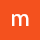 Dobrý den,akceptujeme Vaši objednávku, celková cena činí 244,493.17 Kč bez DPH.S pozdravemXxxx xxxxxxxOrder Processing & Customer SupportROCHE s.r.o.Diagnostics Division
Na Valentince 3336/4
150 00 Praha 5 – Smíchov
CZECH REPUBLICMailto:  prague.objednavkydia@roche.com
www:    https://diagnostics.roche.comút 14. 3. 16:05 (před 14 hodinami)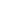 